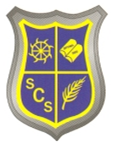 Dear Parents,Websites LinksHere are some useful links.SumdogYou should each have a login for this site, please email me if you have lost yours and I will resend you your details.  I have set 4 challenges on here for you to complete, which end on 31st March. These cover our more recent topics of:More will be set for next week.BBC supermovers - https://www.bbc.co.uk/teach/supermoversFun ways to keep active linked to the curriculum, choose KS1 Maths.I particularly like:Number bonds, digits and numbers, 2x, 5x and 10x tablesDivision with Mighty RedTimes Tables Rockstars – https://www.ttrockstars.comPlease see my letter about this.Twinkl – https://www.twinkl.co.uk/resources/covid19-school-closuresThis site has provided free access to parents for the next month. Follow their instructions. There will be some explanatory power points linked to the Maths topics studied for example and extra worksheets. There are some good powerpoints for understanding different types of words too eg. Adverbs, adjectives.Joe Wicks daily school PE workout  https://www.youtube.com/watch?v=-TGEdzRzSbwBest wishesMrs Harrislharris@stcatherinesbridport.dorset.sch.ukShapeGraphs, Charts and TablesMoney Fractions